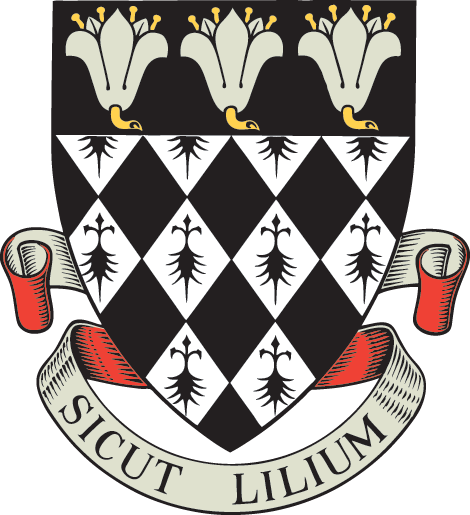 Magdalen College SchoolApplication Form for 13+ Sports Scholarship 2021 (internal)Closing date for return of form: Friday 8th January 2021Sports Assessment: Friday 12th March 2021To the Registrar, Magdalen College Schoolregistrar@mcsoxford.orgI would like my son:	………...………………………………………………………………House / Form		………...………………………………………………………………to be considered for the award of a Sports Scholarship.Signed	………………………………………………………………………………………….Date	………………………………………………………………………………………….School team sporting honours and positions played (if appropriate)Rugby		………………………………………………………………………………………………Hockey		………………………………………………………………………………………………Cricket 	………………………………………………………………………………………………Tennis		………………………………………………………………………………………………Other sports played	………………………………………………………………………………………Sport played out of school …………………………………………………………………………………...		……………………………………………………………………………………………….County/regional honours	……………………………………………………………………………….		……………………………………………………………………………………………….PTOFor completion by the applicant 
(rather than parents or school)Please describe your sporting life in your own words below (up to approx. 250 words):.............................................................................................................................................................................................................................................................................................................................................................................................................................................................................................................................................................................................................................................................................................................................................................................................................................................................................................................................................................................................................................................................................................................................................................................................................................................................................................................................................................................................................................................................................................................................................................................................................................................................................................................................................................................................................................................................................................................................................................................................................................................................................................................................................................................................................................................................................................................................................................................................................................................................................................................................................................................................................